Phụ lụcBẢNG KÊ HOẠT ĐỘNG KINH DOANH TRONG KỲ CỦA HỘ KINH DOANH, CÁ NHÂN KINH DOANH(Kèm theo Tờ khai 01/CNKD áp dụng đối với hộ kinh doanh, cá nhân kinh doanh nộp thuế theo phương pháp kê khai)[04] Tên người nộp thuế: ……………………………………………………………………………………………………………..[05] Mã số thuế: 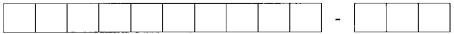 I. VẬT LIỆU, DỤNG CỤ, SẢN PHẨM, HÀNG HÓAĐơn vị tiền: Đồng Việt NamII. CHI PHÍ QUẢN LÝĐơn vị tiền: Đồng Việt NamTôi cam đoan số liệu khai trên là đúng và chịu trách nhiệm trước pháp luật về những số liệu đã khai./.	Mẫu số: 01-2/BK-HĐKD(Ban hành kèm theo Thông tư số 40/2021/TT-BTC ngày 01 tháng 6 năm 2021 của Bộ trưởng Bộ Tài chính)[01] Kỳ tính thuế:[01a] Tháng ............... năm ......................[01b] Quý ...... năm ........ (Từ tháng ……/…… đến tháng ……/……)[02] Lần đầu: □ [03] Bổ sung lần thứ:....Vật liệu, dụng cụ, sản phẩm, hàng hóa/ Nhóm hàng hóaĐơn vị tính của vật liệu, dụng cụ, sản phẩm, hàng hóaSố dư đầu kỳSố dư đầu kỳNhập trong kỳNhập trong kỳXuất trong kỳXuất trong kỳTồn cuối kỳTồn cuối kỳVật liệu, dụng cụ, sản phẩm, hàng hóa/ Nhóm hàng hóaĐơn vị tính của vật liệu, dụng cụ, sản phẩm, hàng hóaSố lượngThành tiềnSố lượngThành tiềnSố lượngThành tiềnSố lượngThành tiền[06][07][08][09][10][11][12][13][14][15]Hàng hóa A/ Nhóm hàng hóa XSản phẩm B/ Nhóm sản phẩm Y……..Tổng cộngTổng cộng[16][17][18][19][20][21][22][23]Chỉ tiêuMã chỉ tiêuSố tiềnChi phí nhân công[24]Chi phí điện[25]Chi phí nước[26]Chi phí viễn thông[27]Chi phí thuê kho bãi, mặt bằng kinh doanh[28]Chi phí quản lý (chi phí văn phòng phẩm, công cụ, dụng cụ,...)[29]Chi phí khác (hội nghị, công tác phí, thanh lý, nhượng bán tài sản cố định, thuê ngoài khác,...)[30]Tổng cộng[31]NHÂN VIÊN ĐẠI LÝ THUẾHọ và tên: ................................Chứng chỉ hành nghề số: .........………., ngày ... tháng ... năm .….NGƯỜI NỘP THUẾ hoặc
ĐẠI DIỆN HỢP PHÁP CỦA NGƯỜI NỘP THUẾ(Chữ ký, ghi rõ họ tên; chức vụ và đóng dấu (nếu có)/ Ký điện tử)